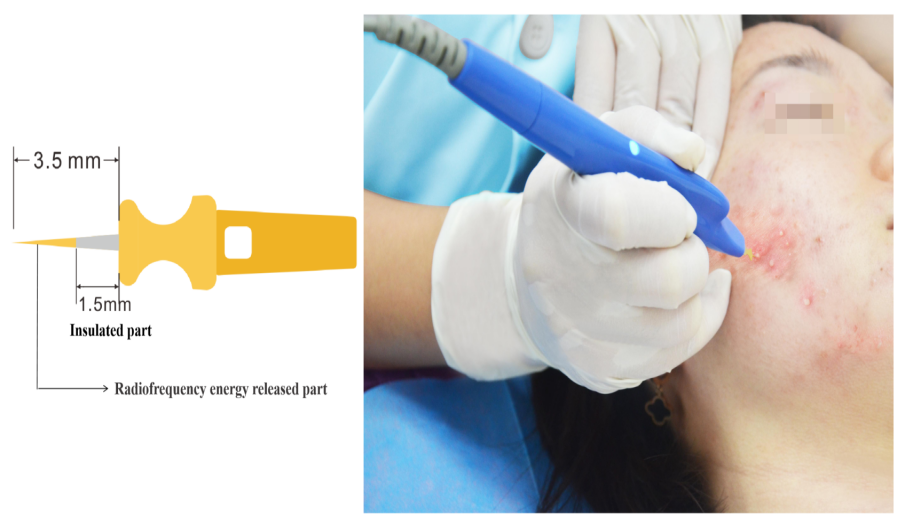 Supplementary Figure 1: The 3.5-mm-long needle with 1.5-mm insulation is inserted into the lesional follicular pore, and an electrical current is delivered to treat the acne.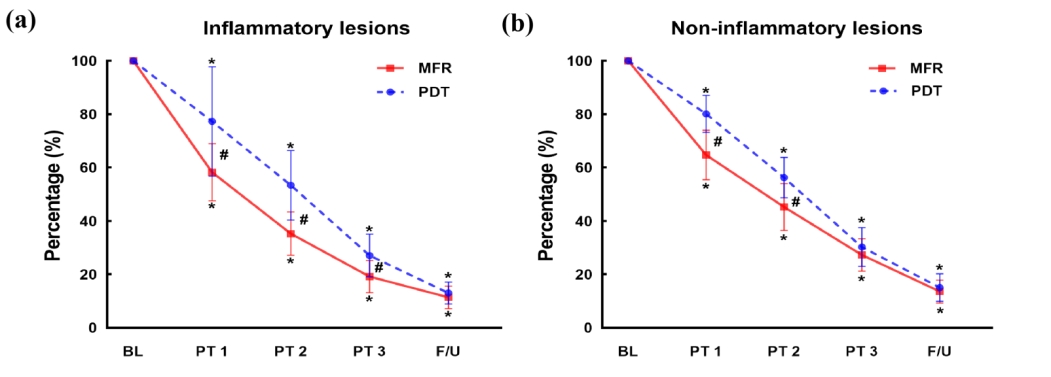 Supplementary Figure 2: Percent change in (A) inflammatory acne lesion counts and (B) non-inflammatory acne lesion counts during the time window of treatment sessions and the final F/U. *P  0.05 vs. BL; †P  0.05 between MRF and PDT groups. BL: Baseline; F/U: Follow‐up; MRF: Single microneedle radiofrequency; PDT: Photodynamic therapy; PT: Post‐treatment.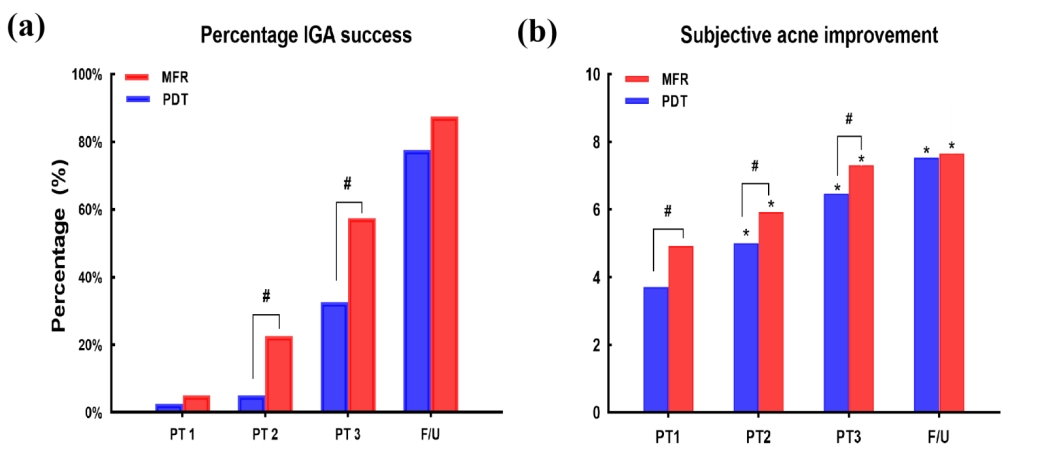 Supplementary Figure 3: (A) Success rate based on the IGA of “clear” or “almost clear.” (B) Comparison of subjective treatment assessments. *P  0.05 vs. PT1; †P  0.05 between MRF and PDT groups. F/U: Follow‐up; IGA: Investigator Global Assessment; MRF: Single microneedle radiofrequency; PDT: Photodynamic therapy; PT: Post‐treatment.Supplementary Table 1: Baseline characteristics of the enrolled subjects (n  80).IGA: Investigator Global Assessment; MRF: Single microneedle with radiofrequency; PDT: Photodynamic therapy; SD: Standard deviation.Supplementary Table 2: Safety profiles of the MRF and PDT treatment groups.MRF: Single microneedle with radiofrequency; PDT: Photodynamic therapy; VAS: Visual analog scale.ItemsMRF group(n  40)PDT group(n  40)P-valueMale, n (%)24 (60.0)21 (52.5)0.652Age (years, mean  SD)22.4  3.423.8  4.00.087Skin phototype (Fitzpatrick), n (%)III33 (82.5)35 (87.5)0.531IV7 (17.5)5 (12.5)Acne lesion counts (mean  SD)Inflammatory lesion45.5  7.146.7  7.80.491Non-inflammatory lesion48.5  11.750.1  11.50.545Acne severity grade (IGA), n (%)328 (70.0)25 (62.5)0.478412 (30.5)15 (37.5)ECCA (mean  SD)93.4  23.299.9  21.90.201 ItemsMRF groupPDT groupP-valuePain (10-point VAS)4.9  0.66.6  0.90.05Erythema1.7  0.52.6  0.30.05Edema1.4  0.52.4  0.40.05Scaling and dryness0.8  0.41.9  0.50.05Scar formation (ECCA)96.3  15.1105.4  16.00.05Pigmentary changes4/4017/400.05Acneiform eruptionNone13/400.05